　　　　　市民センター避難所運営マニュアル指定避難所名　○○○市民センター「地域における避難所運営の手引き」としてのマニュアルです。これを参考に、町内会・自治会・自主防災組織等において、担当地域の実情に合わせ、独自の取り組みなど修正を加えながら更新するなど、より良い内容に改善しましょう。平成30年○月作成　　　　　　　町会マニュアルの目的地震や風水害等の災害の発生に備え、　　　町会の住民自らが避難所の開設・運営を円滑に行うことが出来るようにするものです。マニュアルの活用災害時に速やかに行動に移せることや、必要な物資や資機材が活用できることが重要となります。○物資や資機材を定期的に確認しましょう。○「避難所のルール」を事前に決めましょう。○定期的に防災訓練を実施しましょう。→防災訓練の記録マニュアルの見直しマニュアルは、防災訓練などを通じて、毎年内容を確認することが大切です。防災訓練などの際に、気づいた点を話し合い修正や改良をしましょう。→主な改良点の記録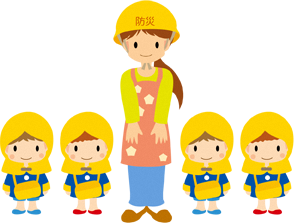 （裏表紙）夜間警備夜間は共有部分は消灯せず、○○時に居住スペースのみ消灯します。夜間は不審者の侵入を防止するために、○○の入口と○○の入口以外を施錠します。夜間は、避難所受付に当直者を配置し、防火防犯のために避難所内の巡回を行いますので、緊急時や何かあった際には、一声かけてください。当直は交代制で行います。食料・物資配付食料・物資・水などは公平に分配します。数量が不足する物資などは、子供、妊婦、高齢者・障がい者、大人の順に配付します。物資の配付は、各室（生活グループ）責任者にお渡ししますので、各室（生活グループ）で分配するようにしてください。物資などは、原則毎日○○時頃に、場所は○○で、食糧物資班が配付しますので、指示に従い受け取ってください。各自必要な物資などは、食糧物資班に連絡してください。ペット飼育ペットは、指定された場所で、飼い主が責任を持って飼育してください。飼育場所は、飼い主が常に清潔にし、排便等は飼い主の責任のもと、後片付けを必ず行ってください。ペットの苦情及び危害防止に努めてください。飼育困難な場合、他の避難者との間でトラブルが生じた場合は、速やかに環境管理班まで届け出てください。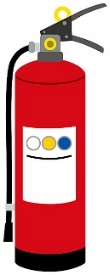 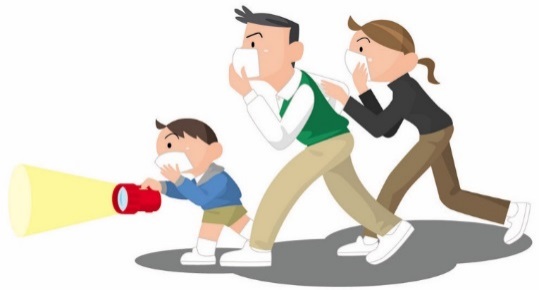 目　次避難所を準備	Ｐ１避難所を開設避難所の状況をまとめる	Ｐ２避難所運営委員会を立ち上げる	Ｐ３避難所での生活グループを作る	Ｐ４避難所レイアウトの見直し	Ｐ５避難所でのルールを決める避難所の集約・閉鎖避難所の撤収・閉鎖○運営委員会の役割	Ｐ６○運営（各）班の役割○資機材点検表、物資点検表	Ｐ７○避難所レイアウト	Ｐ８○避難所ルールの見本	Ｐ９～１１1 避難所を準備避難所（施設）の開錠をする。（施設管理者が行う）市民センター　連絡先　○○○-○○○-○○○○　　　　　同　　安全点検をする。（　同　・　配置職員）避難所の安全が確認されるまで、避難者は待機してもらいます。資機材と物資の確認をする。資機材点検表、物資点検表（チェックリストの作成）レイアウトをする。（受付・居住・要配慮者・物資保管・立入禁止など、張り紙やロープでスペース毎に掲示する）≪☆Ｐ８のレイアウト（例）参照≫2 避難所を開設避難所状況報告書を災害対策本部へ提出する。≪☆避難所状況報告書参照≫	（配置職員が行う）受付で「避難者入場時の受付簿」に記入する。≪☆避難者入場時の受付簿参照≫避難者を居住スペースに誘導する。（高齢・障がい・幼児・妊産婦・ペット）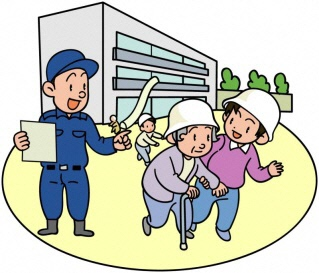 プライバシーの保護居住スペース及び世帯スペースは、一般の「家」同様、みだりに立ち入ったり覗いたりしないようにします。居住スペースでの個人のテレビ・ラジオは、周囲の迷惑になる可能性があるため、使用する場合には、イヤホンを使用してください。携帯電話は、居住スペースではマナーモードにし、特に夜間は居室内での使用は控えてください。物干場は、男女別で定めた場所に干してください。なお、洗濯物は必ず、男性場所は男性が、女性場所は女性が干してください。女性用更衣室、授乳室、女性専用スペースを設置しておりますので活用してください。このスペースへの男性の立入りを禁止します。トイレの使用使用する際は、中に人がいないかノックをして確認します。トイレを使用する際は、使用していることが分かるよう、入り口にある札を「使用中」にしてから入ります。皆さんが使用するトイレですので、清潔な使用を心がけます。汲み取り業者の手配が必要なトイレですので、排泄物が溜まってきたら、気づいた人が環境衛生班に報告してください。火気使用避難所で火気を使用するスペースは原則として○○部屋と屋外の○○とします。居住スペースでの火気の使用は行わないでください。夜間（○○時以降）は、避難所内で火気を使用しないでください。使用する必要がある場合は、庶務班に申し出てください。居住スペースで使用するストーブは、各室（生活グループ）で責任を持って管理してください。燃料を交換する際は、食料物資班に申し出てください。ストーブの周りには、燃えるものを置かないでください。避難所内は禁煙です。○○を喫煙スペースとしていますので、そこでお願いします。きちんと消火し吸殻入れに捨ててください。ポイ捨ては絶対に行わないでください。○避難所ルールの見本　【地域に合った内容を記載します】避難所全体避難者は、世帯（家族）単位で受付を行ってください。避難所を退所するときは、受付または庶務班まで連絡してください。居住スペースは土足禁止とし、脱いだ靴は各自で保管します。「立入禁止」「使用禁止」「利用上の注意」等の貼り紙の内容に従ってください生活時間起床時間　　　　　　6時00分消灯時間　　　　　21時00分食事時間　朝食　　7時00分　昼食　12時　夕食18時運営会議　　　　　20時00分清掃世帯単位の割当スペースについては、原則として世帯ごとに責任を持って清掃してください。世帯スペース間の通路など、各室（生活グループ）単位で共有する部分については、相互に協力して清掃します。避難所全体で使用する共用部分については、環境管理班の指示に従って、避難者全員で協力して実施します。トイレについては、使用ルールを厳守し、環境美化に努めてください。洗濯洗濯は原則として、世帯単位で行ってください。洗濯機や物干し場など、避難者全員で使用するものついては、長時間の占用を避け、他人の迷惑にならないようにしてください。ごみ処理世帯ごとに発生したごみは、原則として、それぞれの世帯が共有のごみ捨て場に搬入します。ごみの分別を行ってください。共同作業で発生したごみは、作業を担当した人が責任をもって捨てます。３　避難所の状況をまとめる避難所状況報告書を記入し、報告する。≪☆避難所状況報告書参照≫	（配置職員が行う）避難者名簿の記入をお願いする。≪☆避難者名簿参照≫在宅避難者確認簿の記入をお願いする。≪☆在宅避難者確認簿参照≫※（配付物資の受け取り時に、在宅避難が判明した時）物資調達依頼票で不足物資をお願いする。≪☆物資調達依頼票参照≫避難所物品受払簿で品名ごとに整理する。≪☆避難所物品受払簿参照≫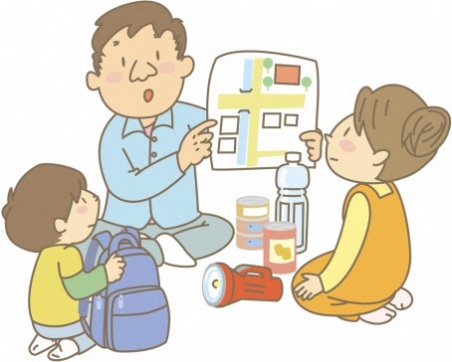 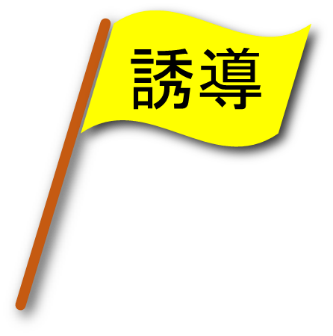 ４　避難所運営委員会を立ち上げる※（避難所が長期化された時）下記のような一覧表や組織表をあらかじめ準備しておくメンバーには、施設管理者のほか、女性の方も参加してもらう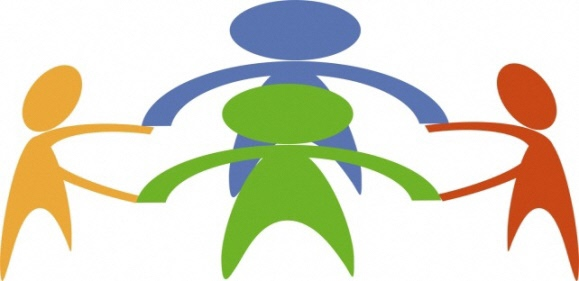 ○避難所レイアウト　〈集会所〉（例）初期レイアウト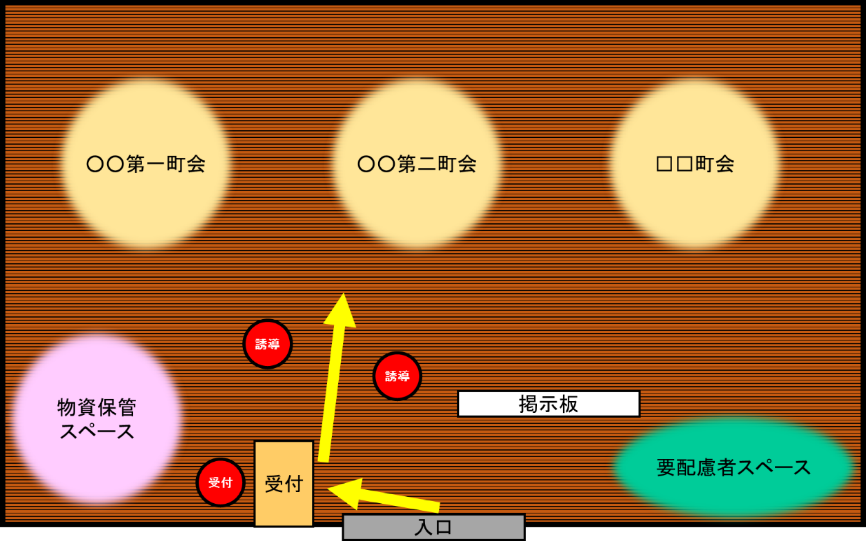 （例）レイアウトの見直し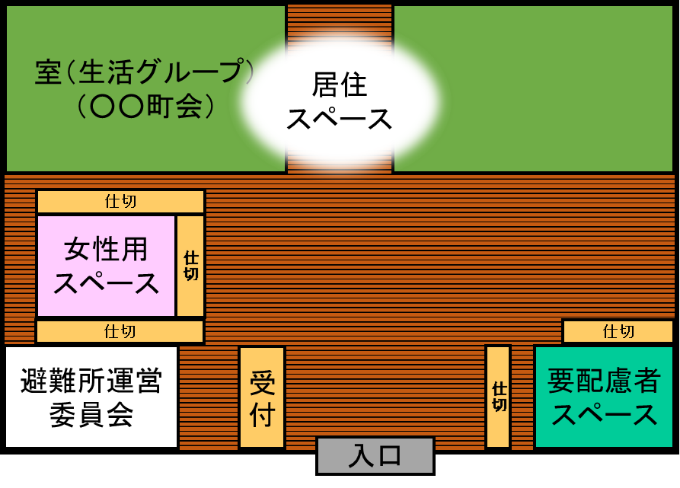 ○資機材点検表○物資点検表５　避難所での生活グループを作る	（※必要に応じて選出）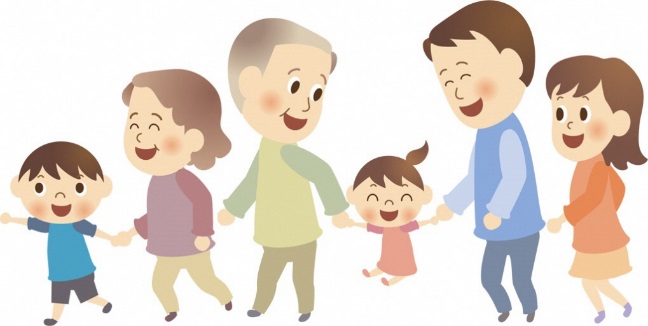 ６　避難所レイアウトの見直し避難者・要配慮者の人数など、避難状況に応じて調整を行います。≪☆Ｐ８のレイアウト（例）参照≫７　避難所でのルールを決める≪☆P９～１１避難所ルールの見本参照≫避難所全体生活時間清掃洗濯ごみ処理プライバシー保護トイレの使用火気使用夜間警備食料・物資配付ペット飼育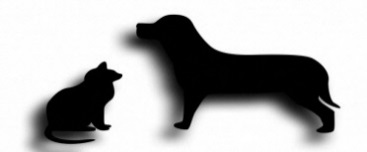 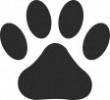 ８　避難所の集約・閉鎖○避難者に、集約が決定した場合、移動日時・荷物の搬送について説明する。○避難者に、閉鎖が決定した場合、閉鎖日時・撤収の準備について説明する。９　避難所の撤収・閉鎖○施設の整理や清掃を行い元の状態に戻す。○撤去作業終了後、施設管理者の立会いのもと確認する。○災害対策本部へ避難所状況報告書を作成し報告する。≪☆避難所状況報告書参照≫（配置職員が行う）○運営委員会の役割・災害発生直後は１日２回以上開催し、安定したら回数を減らす。・避難所状況や運営（各）班の活動状況、課題の情報共有を図る。・連絡・調整事項や避難所での課題への対処方法を協議する。・災害対策本部との連絡調整をする。（配置職員を通じて）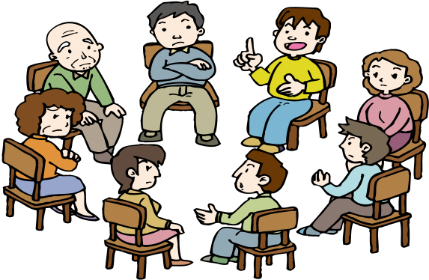 ○運営（各）班の役割・庶務班	運営会議の準備・記録、避難者の把握、避難所レイアウト、情報収集と発信・伝達・環境管理班	トイレの確保、飲料水や生活用水の確保、食料の衛生管理、ごみ集積場設置、ごみ処理のルール周知、消毒液の設置、感染症予防のための換気、施設安全やペットの管理、防犯（出入りチェック・夜間巡回など）・食糧物資班	食料・物資の調達と管理や配付、炊出しの実施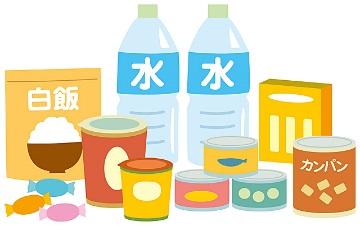 緊急連絡先電話番号（FAX）備考災害対策本部７３４－5059青森市危機管理課担当氏名連絡先（携帯）備　考－　　　　－　　　町会長運営　委員長副運営　委員長庶務　班長同　班員環境管理　班長同　班員食糧物資　班長同　班員○○　班長同　班員品名個数備考ラジオ○○個ストーブ○○個ヘルメット○○個懐中電灯○○個誘導灯○○個救助工具セット○○個発電機○○個コードリール○○個投光機（三脚付）○○個拡声器○○個ロープ○○個カラーコーン○○個防水シート○○個缶詰ガソリン（1ℓ缶）○○個ガソリン携行缶○○個品名個数備考アルファ化米○○個お粥○○個カンパン○○個粉ミルク○○個ほ乳瓶○○個ほ乳瓶洗浄消毒セット○○個簡易便所○○個毛布○○個オムツ（子供用）○○個オムツ（大人用）○○個名　称責任者副責任者　　　町会　1丁目　　　町会　2丁目…